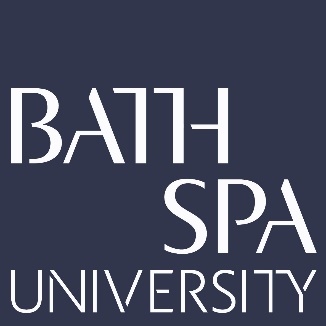 School: Film and MediaResearcher: Charlie TweedProject Title: Rewriting the machinic anthropoceneUOA:  34Research QuestionsHow can the field of media art employ speculative fictional methods to expose and rewrite the relationships between digital technologies and the anthropocene? How can such methods bring into view nonhuman voices and perspectives, making theoretical material more operational? How can a symposium and thematic journal issue be developed that highlights these methods and interrogates similar innovative approaches within media art research?